АДМИНИСТРАЦИЯ АЛЕКСАНДРОВСКОГО СЕЛЬСОВЕТА САРАКТАШСКОГО РАЙОНА ОРЕНБУРГСКОЙ ОБЛАСТИП О С Т А Н О В Л Е Н И Е_________________________________________________________________________________________________________[МЕСТО ДЛЯ ШТАМПА]09.09.2022                        с. Вторая Александровка                                №  49-пОб утверждении Руководства по соблюдению обязательных требований при осуществлении муниципального контроля в сфере благоустройства  на территории  сельского поселения Александровский сельсовет Саракташского района Оренбургской области.В соответствии с Федеральным законом от 31.07.2020 N 248-ФЗ «О государственном контроле (надзоре) и муниципальном контроле в Российской Федерации»,Федеральным законом от 26.12.2008 N 294-ФЗ «О защите прав юридических лиц и индивидуальных предпринимателей при осуществлении государственного контроля (надзора) и муниципального контроля» «Положением о муниципальном контроле в сфере благоустройства на территории сельского поселения Александровский сельсовет Саракташского района Оренбургской области», утвержденного решением Совета депутатов Александровского сельсовета Саракташского района Оренбургской области от 09.12.2021 № 51,ПОСТАНОВЛЯЮ:1.Утвердить «Руководство по соблюдению обязательных требований при осуществлении муниципального контроля в сфере благоустройства  на территории  сельского поселения Александровский сельсовет Саракташского района Оренбургской области», согласно приложению  к настоящему постановлению.2. Контроль за исполнением настоящего постановления оставляю за собой.3. Постановление вступает в силу после дня его обнародования и подлежит размещению на сайте сельского поселения Александровский сельсовет Саракташского района Оренбургской области в сети Интернет.Глава МОАлександровский сельсовет			                                    Е.Д. Рябенко                                       	                                                                                        [МЕСТО ДЛЯ ПОДПИСИ]Разослано: прокуратуре района, администрации района, администрации сельсовета, официальный сайт.Приложениек постановлению администрации Александровского сельсовета  от 09.09.2022  № 49-пРуководство по соблюдению обязательных требований при осуществлении муниципального контроля в сфере благоустройства  на территории  сельского поселения Александровский сельсовет Саракташского района Оренбургской области1.Общие положенияРуководство по соблюдению обязательных требований, исполнение которых подлежит оценке при осуществлении муниципального контроля в сфере благоустройства на территории сельского поселения Александровский сельсовет Саракташского района Оренбургской области (далее - Александровский сельсовет), разработано в соответствии с Федеральным законом от 31.07.2020 №248-ФЗ «О государственном контроле (надзоре) и муниципальном контроле в Российской Федерации» в целях профилактики нарушений обязательных требований законодательства Российской Федерации в сфере благоустройства.Правила благоустройства определяют права и обязанности человека и гражданина, отдельных групп населения в сфере создания и поддержания безопасной, удобной и привлекательной среды на территории муниципального образования, гарантии реализации этих прав и меры принуждения к исполнению обязанностей, установленных федеральными законами и муниципальными правовыми актами.Предметом осуществления муниципального контроля в сфере благоустройства на территории Александровского сельсовета является соблюдение гражданами, индивидуальными предпринимателями и  юридическими лицами при осуществлении их деятельности требований, установленных «Правилами благоустройства на территории муниципального образования Александровский сельсовет Саракташского района Оренбургской области», утвержденными Решением Совета депутатов Александровского сельсовета от 16.07.2018 № 106 (далее – «Правила благоустройства»).2. Нормативные правовые акты, регулирующие сферу контроляМуниципальный контроль осуществляется в соответствии с:- Конституцией Российской Федерации;-Кодексом Российской Федерации об административных правонарушениях;- Гражданским кодексом Российской Федерации;- Федеральным законом от 26.12.2008 № 294-ФЗ «О защите прав юридических лиц и индивидуальных предпринимателей при осуществлении государственного контроля (надзора) и муниципального контроля»;- Федеральным законом от 03.10.2003  № 131-ФЗ «Об общих принципах организации местного самоуправления в Российской Федерации»;- Постановлением Правительства Российской Федерации от 30.6.2010 № 489 «Об утверждении Правил подготовки органами государственного контроля (надзора) и органами муниципального контроля ежегодных планов проведения плановых проверок юридических лиц и индивидуальных предпринимателей»;- Приказом Министерства экономического развития Российской Федерации от 30.04.2009 № 141 «О реализации положений Федерального закона «О защите прав юридических лиц и индивидуальных предпринимателей при осуществлении государственного контроля (надзора) и муниципального контроля»;- Законом Оренбургской области от 01.10.2003 N 489/55-III-ОЗ  «Об административных правонарушениях в Оренбургской области»;-  Правилами  благоустройства;        - «Положением о муниципальном контроле в сфере благоустройства на территории муниципального образования Александровский сельсовет Саракташского района Оренбургской области», утвержденного Решением Совета депутатов Александровского сельсовета от 09.12.2021г № 51 .3. Обязательные требованияГражданам  и юридическим лицам при осуществлении их деятельности необходимо соблюдать требования, установленные Правилами благоустройства Александровского сельсовета:общие требования по содержанию зданий, сооружений и земельных участков, на которых они расположены;требования по содержанию фасадов зданий, сооружений;требования по размещению и оборудованию указателей;требования по оборудованию и размещению входных групп (узлов);требования по содержанию кровель;требования по содержанию земельных участков;требования по содержанию дорог;требования по содержанию благоустройства территорий;требования по содержанию сетей ливневой канализации, смотровых и ливневых колодцев, водоотводящих сооружений;требования по содержанию технических средств связи;требования по содержанию объектов (средств) наружного освещения;требования по содержанию малых архитектурных форм;требования по содержанию нестационарных объектов;требования по содержанию мест производства строительных работ;требования по содержанию мест погребения;требования по содержанию стоянок длительного и краткосрочного хранения автотранспортных средств;требования по праздничному (событийному) оформлению территории;общие требования по уборке и содержанию территории;требования по уборке автомобильных дорог местного значения;требования по уборке, санитарному содержанию и благоустройству мест отдыха и массового пребывания людей;требования по уборке, содержанию и благоустройству придомовой территории многоквартирного дома;требования по уборке территорий индивидуальной жилой застройки;требования к элементам благоустройства;требования по озеленению;требования по устройству ограждений;требования по выбору и устройству покрытия поверхностей;требования по размещению и содержанию средств наружной рекламы и информации.Контролируемым лицам рекомендуется соблюдать обязательные требования неукоснительно, в полном объеме, с периодичностью и в сроки, установленные Правилами благоустройства. Ненадлежащее исполнение указанных требований влечет за собой ответственность, установленную законодательством.4. Ответственность за нарушения обязательных требований в сфере благоустройства в Александровском сельсоветеЛица, виновные в нарушении Правил благоустройства, несут административную ответственность  в соответствии с законом Оренбургской области от 01.10.2003 N 489/55-III-ОЗ «Об административных правонарушениях в Оренбургской области».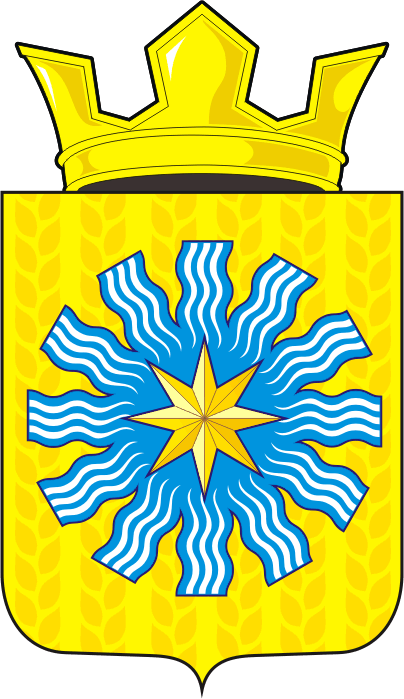 